Becoming a Leader Worth FollowingTools You Can Use (Appendix)Dr. Tom Nebel  tom.nebel@giantworldwide.com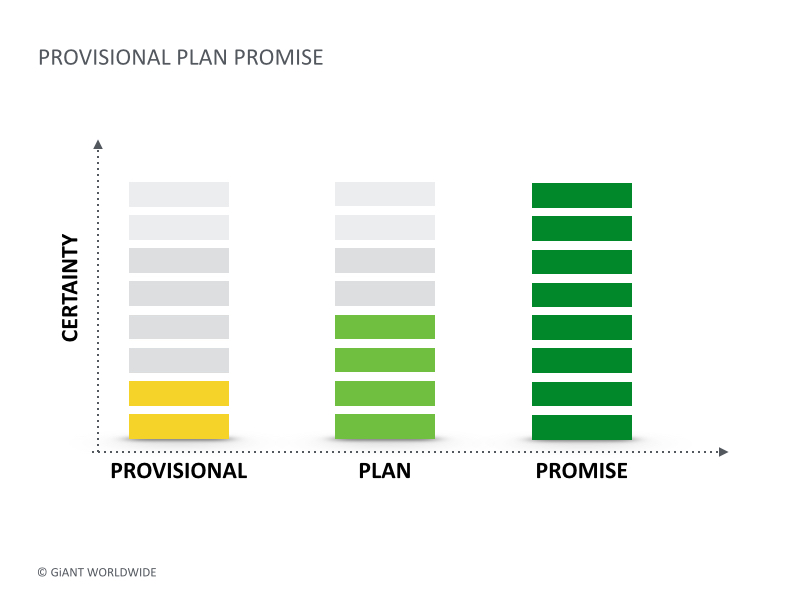 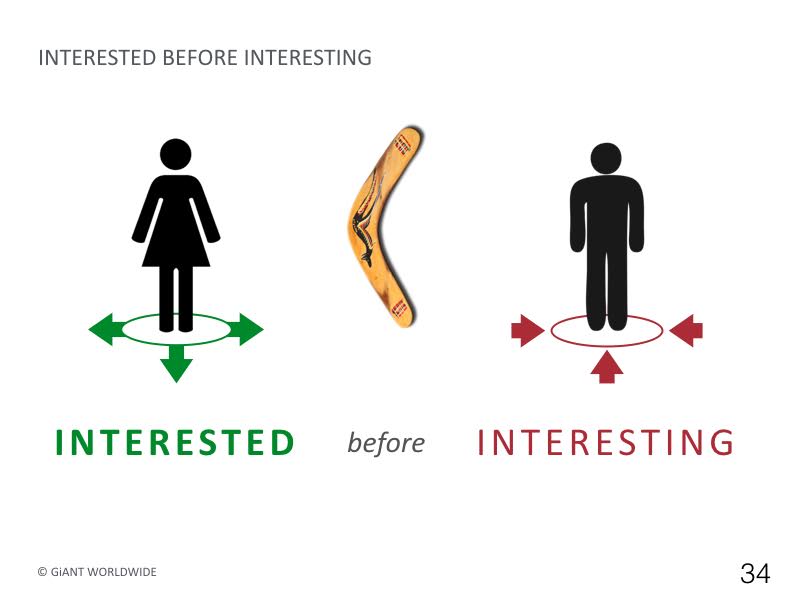 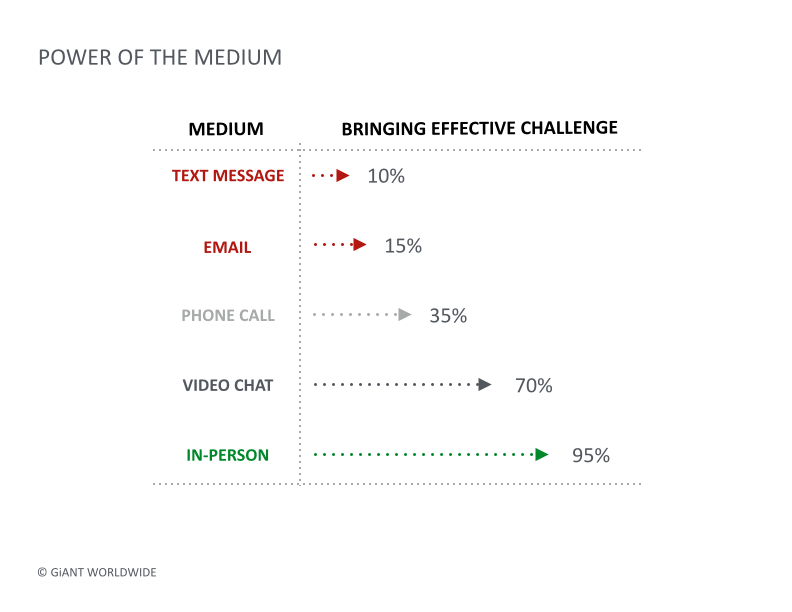 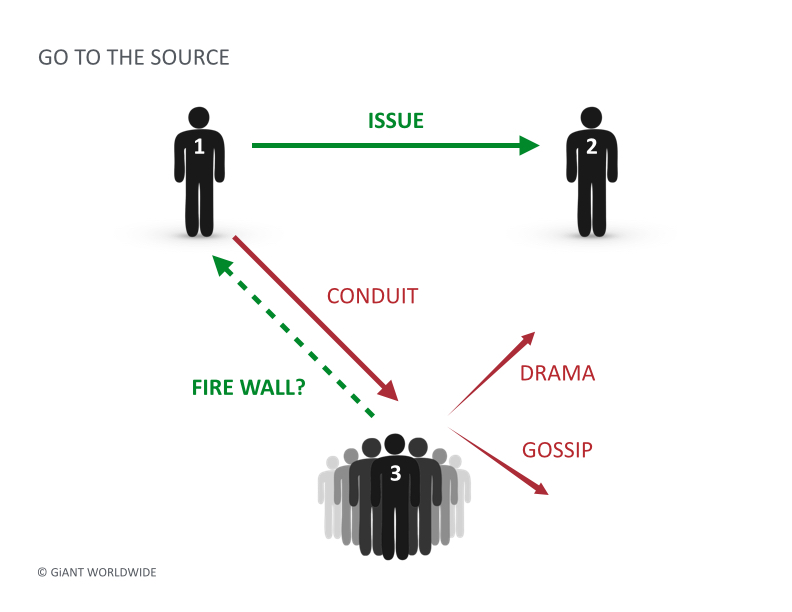 